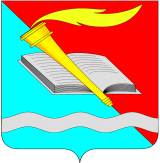 РОССИЙСКАЯ ФЕДЕРАЦИЯСОВЕТ ФУРМАНОВСКОГО МУНИЦИПАЛЬНОГО РАЙОНАСЕДЬМОГО СОЗЫВАИВАНОВСКОЙ ОБЛАСТИРЕШЕНИЕот 24 октября 2019 года                                                                                                   № 107г. ФурмановОб утверждении Положения об аппарате Совета Фурмановского муниципального района Руководствуясь ст. 22 Устава Фурмановского муниципального района, утвержденного Решением Фурмановского районного Совета от 15.09.2010г. № 61 (в действующей редакции), в соответствии со ст. 25 Регламента Совета Фурмановского муниципального района, утвержденного Решением Совета Фурмановского муниципального района от 21.04.2016 г. № 29, Совет Фурмановского муниципального районаРЕШИЛ:	1. Утвердить Положение об аппарате Совета Фурмановского муниципального района согласно приложению. 	2. Отменить Решение Фурмановской городской Думы от 30.04.2004 №51 «Об утверждении Положения об организационном отделе Фурмановской городской Думы».	3. Настоящее Решение вступает в силу со дня его принятия.4.Опубликовать Решение в "Вестнике администрации Фурмановского муниципального района и Совета Фурмановского муниципального района" и разместить на официальном сайте Администрации Фурмановского муниципального района (www.furmanov.su) в информационно-телекоммуникационной сети «Интернет».5. Возложить контроль за исполнением Решения на постоянную комиссию Совета Фурмановского муниципального района по вопросам местного самоуправления.Глава Фурмановскогомуниципального района                                                                              Р.А. СоловьевПредседатель Совета Фурмановскогомуниципального района                                                                              Г.В. ЖареноваПриложение к Решению Совета Фурмановского муниципального районаот 24.10.2019 № 107 ПОЛОЖЕНИЕоб аппарате Совета Фурмановского муниципального района1. Общие положения1.1. Аппарат Совета Фурмановского муниципального района (далее по тексту – аппарат Совета) создается в соответствии с Уставом Фурмановского муниципального района, Регламентом Совета Фурмановского муниципального района для организационного, документационного, финансового и материально-технического обеспечения деятельности Совета Фурмановского муниципального района (далее по тексту – Совет района). 1.2. Аппарат Совета не является юридическим лицом. 1.3. Аппарат Совета является постоянно действующим структурным подразделением  Совета района.1.4. Функции руководства аппаратом Совета возлагаются на председателя Совета Фурмановского муниципального района. 1.5. Структура, полномочия аппарата Совета утверждаются Решениями Совета района. 1.6. Штатное расписание, система оплаты труда, финансовое и материально-техническое обеспечение деятельности аппарата Совета, условия материально-технического и бытового обеспечения работы сотрудников аппарата, а также иные расходы на их содержание определяются распоряжением Председателя Совета Фурмановского муниципального района в пределах средств, выделяемых на обеспечение деятельности Совета района в бюджете Фурмановского муниципального района. 1.7. Должности муниципальной службы в аппарате Совета, устанавливаются в соответствии  Реестром должностей муниципальной службы в Фурмановском муниципальном районе.1.8.Должностные обязанности, права и ответственность работников аппарата Совета определяются настоящим Положением и должностными инструкциями, утверждаемыми распоряжением Председателя Совета Фурмановского муниципального района.1.9. В своей деятельности аппарат Совета руководствуется Конституцией Российской Федерации, Федеральными законами, законами Ивановской области, решениями Совета района, постановлениями и распоряжениями главы Фурмановского муниципального района.2. Основные задачи аппарата СоветаОсновными задачами аппарата Совета являются:2.1. Создание необходимых условий для эффективной работы Совета района, постоянных комиссий, рабочих групп, депутатских объединений, председателя и депутатов Совета района.2.2. Документирование деятельности Совета района, обеспечение делопроизводства, работа с обращениями граждан.2.3. Организация материально-технического обеспечения работы Совета и его финансовой деятельности.2.4. Организация информационного взаимодействия Совета с населением Фурмановского муниципального района через средства массовой информации.Основные функции аппарата Совета3.1. К основным функциям аппарат Совета относятся:1) техническое и документальное обеспечение проведения заседаний Совета района, комиссий Совета района, прочих мероприятий, в том числе:- разработка проектов планов работы Совета района и ее структур, контроль за их исполнением;- формирование пакетов документов, направление их в установленные сроки главе Фурмановского муниципального района, депутатам Совета района, прочим адресатам (при необходимости);- оформление решений и протоколов;- выполнение машинописных, копировальных и множительных операций.2) ведение делопроизводства, в том числе:- прием, отправление (доставка) поступающей корреспонденции и ее регистрация;- учет, компьютерная обработка и архивное хранение документальных материалов;- осуществление кадровой работы, ведение личных дел должностных лиц Совета района;3) подготовка материалов по обращениям граждан и организаций, адресованных в Совет района, направление этих материалов в соответствующие органы местного самоуправления для рассмотрения и принятия мер, информационно-аналитическая работа с указанными обращениями;4) организация работы со средствами массовой информации по освещению деятельности Совета района, подготовка проведения совместных мероприятий;5) взаимодействие со структурными подразделениями органов местного самоуправления Фурмановского муниципального района, органами государственной власти Ивановской области, представительными органами муниципальных образований Ивановской области по вопросам деятельности местного самоуправления;6) ведение бухгалтерского учета и составление финансовой отчетности о деятельности Совета района, составление расчетов, перечисление и выдача денежных средств, оформление всех видов финансовой и бухгалтерской документации, в том числе по имуществу, находящемуся на балансе Совета района;7) материально-техническое обеспечение, транспортное обслуживание депутатов и сотрудников аппарата Совета;8) выполнение других функций в соответствии с решениями Совета района и поручениями главы Фурмановского муниципального района.3.2. Функциональные обязанности сотрудников аппарата определяются должностными инструкциями.Состав и структура аппарат СоветаФункции аппарата Совета депутатов осуществляет организационный отдел аппарата включающий в себя:начальника организационного отдела аппарата Совета Фурмановского муниципального района (должность муниципальной службы).Для выполнения отдельных задач аппарат Совета может иметь внештатных сотрудников.5. Права аппарата Совета	5.1.  По вопросам, отнесенным к компетенции отдела, предоставляется право:1) запрашивать необходимую информацию и материалы от отделов и комитетов администрации Фурмановского муниципального района, учреждений и организаций, находящихся на территории Фурмановского муниципального района;2) давать гражданам и организациям разъяснения справочного характера;3) получать нормативные документы;3) вносить предложения Председателю Совета Фурмановского муниципального района по совершенствованию организационной работы.